АНАЛИТИЧЕСКАЯ СПРАВКА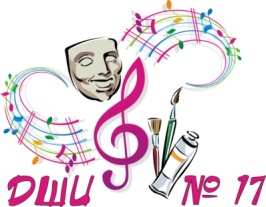 по итогам проведения VI школьного конкурсаизобразительного искусства «Юный художник»VI школьный конкурс изобразительного искусства «Юный художник» проходил с 11.05.2017 г. по 19.05.2017 г.До 05.05.2017 г. педагогам изобразительного отделения была поставлена задача выбрать лучшие работы по возрастным группам и сдать для просмотра их членам жюри.Темы работ:1 возрастная категория (4-5 лет)  СВОБОДНАЯ ТЕМА;2 возрастная категория (6-7 лет)  МОЁ ЛЮБИМОЕ ЖИВОТНОЕ;3  возрастная категория  (8-9 лет)   ВЕСЕННИЙ ПЕЙЗАЖ;4 возрастная категория  (10-12 лет)   НАТЮРМОРТ;5 возрастная категория  (13-18 лет)  ИЛЮСТРАЦИЯ К ЛИТЕРАТУРНОМУ ПРОИЗВЕДЕНИЮ.На конкурсе было представлено:28 творческих работ учеников педагог Кравцовой Г.С., 34  творческих работ педагога Головиной Ю.Г., 34 творческих работ педагога Литвиновой Н.С, 41 творческая работы педагога Репиной М.В., 11 творческих работ педагога Самохвалова В.В. Всего – 148 творческих работ.В состав жюри входило 3 человека.Синявина Александра Сергеевна  – преподаватель специальных дисциплин ГБПОУ «Самарское художественное училище им. К.С. Петрова-Водкина»Холопов Андрей Николаевич - преподаватель специальных дисциплин ГБПОУ «Самарское художественное училище им. К.С. Петрова-Водкина»Литвачук Алина Егоровна – заместитель директора МБУ ДО «ДШИ № 17» г.о. Самара11.05.2017 г. члены жюри на творческой встречи с педагогами дополнительного образования Изобразительного отделения нашей Школы, отсмотрели  конкурсные работы учеников изобразительного отделения, присудили места, дали профессиональные рекомендации педагогам. Результаты VI школьного конкурса изобразительного искусства «Юный художник»: 1 местоПедагог Головина Ю.Г. Филиппова Екатерина, Карягин Саша, Кабанова Ульяна, Грачев Егор.Педагог Кравцова Г.С.Трифонова Александра, Шанаурина Екатерина.Педагог Литвинова Н.С.Косьянов Валера.  Педагог Репина М.В.Мурзова Алевтина, Ивлиев Даниил.2 местоПедагог Головина Ю.Г. Бажутова Анжелина, Люсик Соня.Педагог Кравцова Г.С.Русакова Мария, Самсонкина Арина, Шевцова Анастасия, Решетникова Анна.Педагог Литвинова Н.С.Фролова Екатерина.Педагог Репина М.В.Пушкарский Андрей, Устримова Екатерина.3 место Педагог Головина Ю.Г. Капранова Анна, Гольтяева Алиса, Устинова Татьяна.Педагог Кравцова Г.С.Бисинбаева Алина, Максимова Татьяна.Педагог Литвинова Н.С.Шайдулина Полина, Кононова Анжелика, Очкурова Анна, Очкурова Дарья.Участие:Педагог Головина Ю.Г. Бутахина МайяСоболев СашаМитрофанова УльянаПрощалыкина Агния Муромова НастяФинкельштейн Рита Захарова КираШевякова Вероника Филь ПолинаСкрябина ПолинаМаксимова МашаСоболев МаксимКарягина ДашаПриходько ЛизаСкребнева ВладаЧечет ФёдорБогоявленская ВикаШадрин СашаЮркин ДимаБаев СережаКозьма КристинаУстинова ЛенаЗайцева МашаРыбас ПолинаКочеткова ПолинаПедагог Кравцова Г.С.Давыдкина Алена Цыганков Илья Рукавишникова Анастасия Дуданова Дарья Хурина Анастасия Марыныч Лиза Король Дарья Волкова ЛизаБрытков Иван Елеськина Анастасия Алексеева Арина Седова Ульяна Козлова Лиза Мельникова Мария Коротов Кирилл Смирнова Варвара Хамитова Диляра Волевач Гаяна Борисова Екатерина Короленко АлександраПедагог Литвинова Н.С.Тарасова Дарья Мохов Тимофей Дементьева Анна Агапова Анастасия Семенова Виктория Игнатьев Николай Демина Настя Галактионова Дарья Золотаревская Полина Швец Софья Постина Кристина Дергунова Ксения Назаров Михаил Зюряева Надежда Латыпова Лейсан Трусова Мария Сивова Кира Вартанов Кирилл Алексеева Яна Куповых Полина Дворянчиков Виталий Дворянчиков Данила Морозова Олеся Баринова Надя Сараева Варвара Колябина Мария Коннина Юлия Сорокина АннаПедагог Репина М.В.Савельева Дарья Богомолов Никита Богомолова Елена Чудочкина Алена Затонская Полина Изюмченко Роман Артемьева Диана Климкин Кирилл Устинский Илья Серова ЕлизаветаСмирнова Елизавета Калинина Дарья Пальгуева Вероника Шапошникова Анастасия Игнатова Юлия Разборова АлинаГильманов Максим Андрюхина Алина Шарифуллина Ляйсан Филимонов Иван Иванова Любава Аракелян Милана Магутина Алина Идрисова Алина Коптеев Марк Балакина Олеся Мельникова Злата Вокина Арина Фролова София Пензин Павел Сорокина Ксения Шатохина Полина Градова Анастасия Якямсева Оксана Суханкина Софья Михина Маргарита Серова АннаПедагог Самохвалов В.В.Рублинская ЕлизаветаЧерванёв КонстантинЗаряева ДаринаТишин КириллЛапина ЛераОвчинников ПлатонСитникова ВарвараРяднова МаргаритаФедина ДарьяКошкарова ПолинаКалимулина София1,2 и 3 место занял 27 человек (по 2 в каждой возрастной категории (4-5 лет; 6-7 лет; 8-9 лет; 10-12 лет), кроме последней (13-18 лет), где присуждали по 1 месту в связи с небольшим количеством представленных на конкурс работ.Победители и участники VI школьного конкурса изобразительного искусства «Юный художник» были награждены Дипломами победителей (1,2 и 3 место), Грамотами участника и сладкими подарками.Все педагоги с большой ответственностью отнеслись к данному конкурсу и представили большое количество творческих работ, что говорит о профессионализме педагогов изобразительного отделения.Из вышесказанного можно сделать вывод, что VI школьный конкурс изобразительного искусства «Юный художник» прошел на высоко уровнеЗаместитель директора по УВР                                                                         А.Е. Литвачук